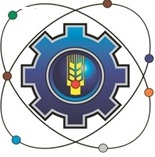 Министерство образования Московской областиГосударственное бюджетное профессиональное образовательное учреждение Московской области «Щелковский колледж»(ГБПОУ МО «Щелковский колледж»)ПРОГРАММА ГОСУДАРСТВЕННОЙ ИТОГОВОЙ АТТЕСТАЦИИ по профессии   43.01.02 «Парикмахер» на 2020-2021 учебный год	2020г.Организация-разработчик:Государственное бюджетное профессиональное образовательное учреждение Московской области «Щелковский колледж» (ГБПОУ МО «Щелковский колледж»).Разработчик:___________________________________________________________________________И. О. Ф., должность, категория, ученая степень, звание.Рецензент ___________________________________________________________________________И. О. Ф., должность, категория,  ученая степень, звание, место работы.СОДЕРЖАНИЕ1. ПАСПОРТ ПРОГРАММЫ ГОСУДАРСТВЕННОЙ ИТОГОВОЙ АТТЕСТАЦИИ 1.1.Область применения программы ГИА   Программа государственной итоговой аттестации по профессии: 43.01.02 Парикмахер, разработана на основании порядка проведения государственной итоговой аттестации по  программам среднего профессионального образования (программ подготовки квалифицированных рабочих, служащих), утвержденного приказом Министерства образования и науки Российской Федерации от 16 августа . N 968 и Положения о государственной итоговой аттестации выпускников ГБПОУ МО «Щелковский колледж», Положения об организации и  проведении государственной итоговой аттестации в форме демонстрационного экзамена в ГБПОУ МО «Щелковский колледж». Программа определяет совокупность требований к государственной итоговой аттестации, в том числе к содержанию и формам проведения государственной итоговой аттестации; оценочным критериям уровня знаний выпускника; условиям подготовки и процедуре проведения государственной итоговой аттестации. К государственной итоговой аттестации допускаются студенты, не имеющий академической задолженности и в полном объеме выполнившие учебный план или индивидуальный учебный план по осваиваемой образовательной программе среднего профессионального образования (программ подготовки квалифицированных рабочих, служащих) (Федерального закона "Об образовании в Российской Федерации" N 273-ФЗ  от 29 декабря . Часть 6 статьи 59) (Собрание законодательства Российской Федерации, 2012, N 53, ст. 7598; 2013, N 19, ст. 2326).
1.2. Выпускная квалификационная работа способствует 
  систематизации и закреплению практических умений выпускника по профессии при решении конкретных задач, а также выяснению уровня подготовки выпускника к самостоятельной работе.1.3. Предметом государственной итоговой аттестации выпускников по профессии является:уровень образованности обучающегося, оцениваемый через систему индивидуальных образовательных достижений, включающих: учебные достижения в части освоения учебных дисциплин, МДК, профессиональных модулей;квалификация, как система освоенных компетенций (общих и профессиональных), т.е. готовность выпускника к профессиональной деятельности. 1.4. В результате освоения основной профессиональной образовательной программы обучающиеся должны овладеть следующими основными видами профессиональной деятельности (ВПД):  общими (ОК) и профессиональными (ПК) компетенциями.Наименование видов профессиональной деятельности и профессиональных компетенций:ВПД 1 Выполнение стрижек и укладок волосВПД 2 Выполнение химической завивки волос.ВПД 3 Выполнение окрашивания волос.ВПД 4 Оформление причесок.1.5  Государственная итоговая аттестация выпускников, обучавшихся по программам среднего  профессионального образования программам подготовки квалифицированных рабочих, служащих, проводится государственной экзаменационной комиссией по основной профессиональной образовательной программе по профессии 43.01.02 Парикмахер и состоит из аттестационных испытаний следующих видов:выполнение выпускной практической квалификационной работы проводится в  форме демонстрационного экзамена, в ходе которой выпускник выполняет определенные трудовые действия, демонстрируя владение компетенциями;защита письменной экзаменационной работы.1.6. Тематика выпускной квалификационной работы должна соответствовать содержанию одного или нескольких профессиональных, должна предусматривать сложность работы не ниже разряда по профессии рабочего, предусмотренного ФГОС СПО по профессии 43.01.02 Парикмахер.Темы выпускных квалификационных работ разрабатываются преподавателями междисциплинарных курсов и мастерами производственного обучения в рамках профессиональных модулей.Перечень тем выпускных квалификационных работ рассматривается на заседании ПЦК. Закрепление тем выпускных квалификационных работ (с указанием руководителей и сроков выполнения) за студентами оформляется приказом, утверждается директором и доводится до сведения студентов за 1 месяц до начала производственной практики.Студенту предоставляется право выбора темы выпускной квалификационной работы или предложения своей тематики с обоснованием целесообразности ее разработки.Содержание выпускной практической квалификационной работы должно отражать профессиональные компетенции и соответствовать требованиям к уровню профессиональной подготовки выпускника, предусмотренному квалификационными характеристиками Общероссийского классификатора профессий, должностей и служащих и тарифных разрядов (ОКПДТР) ОК 016-94.1.6.  Объем времени на подготовку и проведение, сроки проведения:Очная форма обучения (2 года 10 месяцев)- одна неделя на  подготовку выпускной квалификационной работы с 15.06.2021 по 19.06. 2021 г. - одна неделя на проведение выпускной квалификационной работы с 22.06.2021 по 26.06. 2021 г.2. Условия подготовки к государственной итоговой аттестации.Темы выпускной квалификационной работы разрабатываются преподавателями совместно со специалистами предприятий или организаций, заинтересованных в разработке данных тем. Тематика выпускной квалификационной работы соответствует содержанию ПМ. 03 Выполнение окрашивания волос, ПМ. 04 Оформление волос в прическу профессиональных модулей, входящих в образовательную программу среднего профессионального образования.Цель письменной экзаменационной работы (далее ПЭР) - выявление готовности выпускника к целостной профессиональной деятельности, способности самостоятельно применять полученные теоретические знания для решения производственных задач, умений пользоваться учебниками, учебными пособиями, современным справочным материалом, специальной технической литературой, каталогами, стандартами, нормативными документами, а также знания современной техники и технологии.ПЭР способствует формированию умения обучающихся самостоятельно решать производственные вопросы на основе знаний и опыта, полученных в процессе обучения.Качество выполнения и грамотность защиты ПЭР должны свидетельствовать об умении выпускника применять знания по отдельным предметам профессионального цикла в их взаимосвязи, в соответствии с тарифно-квалификационными требованиями на соответствующий разряд и требованиями к уровню квалификации в соответствие с ПС «Парикмахер».Выполнение ПЭР завершается ее защитой.Для качественной организации по подготовке и выполнению ПЭР, образовательной организацией составлен примерный график (Программа ГИА ОПОП СПО по ППКРС 43.01.02 Парикмахер на 2020/2021 г.), в которой прописываются все этапы работы и сроки их выполнения.На выполнение выпускной практической квалификационной работы отводится время с учетом норм времени, отведенного на выполнение модуля,  предусмотренного  техническим описанием компетенции по регламенту WorldSkills Russia. Для выпускников из числа лиц с ограниченными возможностями здоровья ГИА проводится Колледжем с учетом особенностей психофизического развития, индивидуальных возможностей и состояния здоровья таких выпускников (далее - индивидуальные особенности). При проведении ГИА обеспечивается соблюдение следующих общих требований: − проведение ГИА для лиц с ограниченными возможностями здоровья в одной аудитории совместно с выпускниками, не имеющими ограниченных возможностей здоровья, если это не создает трудностей для выпускников при прохождении государственной итоговой аттестации; − присутствие в аудитории ассистента, оказывающего выпускникам необходимую техническую помощь с учетом их индивидуальных особенностей (занять рабочее место, передвигаться, прочитать и оформить задание, общаться с членами государственной экзаменационной комиссии); − пользование необходимыми техническими средствами при прохождении ГИА с учетом их индивидуальных особенностей выпускника; − обеспечение возможности беспрепятственного доступа выпускников в аудитории, туалетные и другие помещения, а также их пребывания в указанных помещениях (наличие пандусов, поручней, расширенных дверных проемов, лифтов, при отсутствии лифтов аудитория должна располагаться на первом этаже, наличие специальных кресел и других приспособлений). Выпускники или родители (законные представители) несовершеннолетних выпускников не позднее, чем за 3 месяца до начала ГИА подают письменное заявление о необходимости создания для них специальных условий при проведении ГИА.
3.Порядок организации демонстрационного экзамена.3.1.Для организации и проведения демонстрационного экзамена в колледже приказом директора создаётся рабочая группа.
3.2.  Рабочая группа для организации и проведения демонстрационного экзамена разрабатывает пакет документов, включающий в себя:техническое описание заданий для ДЭ; инфраструктурные листы;критерии оценки по отдельным компетенциям; индивидуальный оценочный лист экзаменуемого; шкалы приведения балловой системы к оценочной; протокол ГИА;документацию по охране труда и технике безопасности3.3. Для практических заданий демонстрационного экзамена используется программа   финальных соревнований WorldSkills Russia по соответствующей компетенции за год, предшествующий проведению демонстрационного экзамена,   доработанная в соответствии с требованиями ФГОС к результатам освоения СПО ППКРС 43.01.02 Парикмахер.
3.4. В программу демонстрационного экзамена включается модуль, предусмотренные техническим описанием компетенции по регламенту WorldSkills Russia, так и только отдельные модули.3.5. Выполнение выпускной практической квалификационной работы проводится с использованием методики демонстрационного экзамена  в лабораториях колледжа.4.Критерии оценки уровня и качества подготовки выпускника4.1. По итогам выполнения ВПКР, отзыва и рецензии на выполненную ПЭР, оценки за защиту ПЭР и на основании рассмотрения других документов, характеризующих уровень подготовки выпускников, ГЭК выносит решение о соответствии выпускника требованиям ФГОС СПО  по профессии 43.01.02 Париткмахер и выдаче выпускнику соответствующего документа о получении образования.Оценка 5 «отлично» выставляется, если работа выполнена в полном соответствии с заданием, раскрывает актуальность исследуемой задачи, показывает самостоятельность и творческий подход автора, умение применять теоретические знания на практике. Имеет место обозначение проблемы и критичность в изложении материала. Пояснительная записка написана научным языком и прослеживается хорошее владение профессиональной терминологией, по каждому разделу сделаны аргументированные выводы, оформлена и сдана в установленный срок. В представленной работе прослеживается связь с современностью, высокая техничность и чистота исполнения, в соответствии с нормами мастера-профессионала и с применением новых технологий и материалов, полное соответствие прически и костюма, наблюдается единство создаваемого образа. Защита ВКР демонстрирует свободное владение профессиональными знаниями и умениями.   Оценка «4» (хорошо) выставляется, если работа выполнена в полном соответствии с заданием, раскрывает актуальность исследуемой задачи, показывает самостоятельность и творческий подход автора, умение применять теоретические знания на практике. Имеет место обозначение проблемы и критичность в изложении материала. Пояснительная записка написана научным языком и прослеживается хорошее владение профессиональной терминологией, но выводы не достаточно аргументированы, при оформлении работы допущены незначительные неточности, работа сдана в установленный срок. В представленной работе прослеживается связь с современностью, но работа имеет незначительные замечания по чистоте исполнения, не полное соответствие прически и костюма и единству создаваемого образа. Защита ВКР демонстрирует свободное владение профессиональными знаниями и умениями.    Оценка «3» (удовлетворительно) выставляется, если работа раскрывает в целом заявленные цели и задачи, работа выполнена в полном соответствии с заданием, но не раскрыта актуальность темы, нет выводов по разделам ВКР, нарушены установленные сроки сдачи работы. Работа представлена в соответствии с заданием, но имеются замечания по технике, чистоте исполнения и созданию единства образа. Студенты, выполнившие выпускную квалификационную работу, но получившие при защите оценку «неудовлетворительно», имеют право на повторную защиту. В этом случае государственная экзаменационная комиссия может признать целесообразным повторную защиту студентом той же ВКР, либо вынести решение о закреплении за ним нового задания на ВКР и определить срок повторной защиты, но не ранее, чем через год.
4.2 Студент, не прошедший в течение установленного срока обучения государственную итоговую аттестацию отчисляется из колледжа и получает академическую справку установленного образца.Студенты, не прошедшие государственную итоговую аттестацию или получившие на государственной итоговой аттестации неудовлетворительные результаты, проходят государственную итоговую аттестацию не ранее чем через шесть месяцев после прохождения государственной итоговой аттестации впервые. Порядок повторного прохождения всех видов государственной итоговой аттестации определяются колледжем. Повторное прохождение государственной итоговой аттестации для одного лица назначается колледжем не более двух раз.5. Порядок подачи и рассмотрения апелляций5.1. По результатам государственной итоговой аттестации выпускник, участвовавший в государственной итоговой аттестации, имеет право подать в апелляционную комиссию письменное апелляционное заявление о нарушении, по его мнению, установленного порядка проведения государственной итоговой аттестации и (или) несогласии с ее результатами (далее - апелляция).5.2. Апелляция подается лично выпускником или родителями (законными представителями) несовершеннолетнего выпускника в апелляционную комиссию Колледжа.5.3. Апелляция о нарушении порядка проведения государственной итоговой аттестации подается непосредственно в день проведения государственной итоговой аттестации.5.4. Апелляция о несогласии с результатами государственной итоговой аттестации выдается не позднее следующего рабочего дня после объявления результатов государственной итоговой аттестации.5.5. Апелляция рассматривается апелляционной комиссией не позднее трех рабочих дней с момента ее поступления.5.6. Апелляция рассматривается на заседании апелляционной комиссии с участием не менее двух третей ее состава. На заседание апелляционной комиссии приглашается председатель соответствующей государственной экзаменационной комиссии. Выпускник, подавший апелляцию, имеет право присутствовать при рассмотрении апелляции. С несовершеннолетним выпускником имеет право присутствовать один из родителей (законных представителей). Указанные лица должны иметь при себе документы, удостоверяющие личность.5.7. Рассмотрение апелляции не является пересдачей государственной итоговой аттестации.5.8. При рассмотрении апелляции о нарушении порядка проведения государственной итоговой аттестации апелляционная комиссия устанавливает достоверность изложенных в ней сведений и выносит одно из решений:об отклонении апелляции, если изложенные в ней сведения о нарушениях порядка проведения государственной итоговой аттестации выпускника не подтвердились и/или не повлияли на результат государственной итоговой аттестации;об удовлетворении апелляции, если изложенные в ней сведения о допущенных нарушениях порядка проведения государственной итоговой аттестации выпускника подтвердились и повлияли на результат государственной итоговой аттестации.5.9. В последнем случае результат проведения государственной итоговой аттестации подлежит аннулированию, в связи с чем протокол о рассмотрении апелляции не позднее следующего рабочего дня передается в государственную экзаменационную комиссию для реализации решения комиссии. Выпускнику предоставляется возможность пройти государственной итоговую аттестацию в дополнительные сроки, установленные Колледжем.5.10. Для рассмотрения апелляции о несогласии с результатами государственной итоговой аттестации, полученными при защите дипломной работы, секретарь государственной экзаменационной комиссии не позднее следующего рабочего дня с момента поступления апелляции направляет в апелляционную комиссию дипломную работу, протокол заседания государственной экзаменационной комиссии и заключение председателя государственной экзаменационной комиссии о соблюдении процедурных вопросов при защите подавшего апелляцию выпускника.5.11. В результате рассмотрения апелляции о несогласии с результатами государственной итоговой аттестации апелляционная комиссия принимает решение об отклонении апелляции и сохранении результата государственной итоговой аттестации либо об удовлетворении апелляции и выставлении иного результата государственной итоговой аттестации. Решение апелляционной комиссии не позднее следующего рабочего дня передается в государственной экзаменационную комиссию. Решение апелляционной комиссии является основанием для аннулирования ранее выставленных результатов государственной итоговой аттестации выпускника и выставления новых.5.12. Решение апелляционной комиссии принимается простым большинством голосов. При равном числе голосов голос председательствующего на заседании апелляционной комиссии является решающим.5.13.Решение апелляционной комиссии доводится до сведения подавшего апелляцию выпускника (под роспись) в течение трех рабочих дней со дня заседания апелляционной комиссии.5.14. Решение апелляционной комиссии является окончательным и пересмотру не подлежит.5.15.Решение апелляционной комиссии оформляется протоколом, который подписывается председателем и секретарем апелляционной комиссии и хранится в архиве Колледжа.                                                                                                             Приложение 1  Перечень тем для выпускной квалификационной работы Приложение 2к Программе ГИАМинистерство образования Московской областиГосударственное бюджетное профессиональное образовательное учреждение Московской области «Щелковский колледж»(ГБПОУ МО «Щелковский колледж»)МЕТОДИЧЕСКИЕ РЕКОМЕНДАЦИИПО ВЫПОЛНЕНИЮ ВЫПУСКНОЙ КВАЛИФИКАЦИОННОЙ РАБОТЫ ДЛЯ ВЫПУСКНИКОВ СРЕДНЕГО ПРОФЕССИОНАЛЬНОГО ОБРАЗОВАНИЯ по программе подготовки квалифицированных рабочих, служащихпо профессии 43.01.02 Парикмахер2020 г.Примерное содержание методических рекомендаций по выполнению ВКР:Приложение 2к Программе ГИАМинистерство образования Московской областиГосударственное бюджетное профессиональное образовательное учреждение Московской области «Щелковский колледж» (ГБПОУ МО «Щелковский колледж»)ТЕМЫ ВЫПУСКНОЙ КВАЛИФИКАЦИОННОЙ РАБОТЫПриложение 3к Программе ГИАПротокол ознакомления с программой ГИАГруппа    _______Профессия ___________________________________________Дата ознакомления «____» _________________ 20__ г.С программой ГИА ознакомил __________________________________________________ 							(должность)________________________________________________________________________________					(подпись)			(И. О. Фамилия)Приложение 4к Программе ГИАТитульный лист (образец)Министерство образования Московской областиГосударственное бюджетное профессиональное образовательное учреждение Московской области «Щелковский колледж»(ГБПОУ МО «Щелковский колледж»)ВЫПУСКНАЯ ЭКЗАМЕНАЦИОННАЯ  РАБОТАпо профессии________________________________________________________(код, наименование специальности)Тема:_________________________________________________________________Допущен (а) Руководитель структурного подразделения ____________________/_____________/                                                                                  подпись                                                    ФИО		«_____»___________20_____г.Приложение 5к Программе ГИАЗАДАНИЕна выполнение выпускной квалификационной работыпо специальности_______________________________________Обучающемуся (обучающейся)___________________________________________________Тема выпускной квалификационной работы__________________________________________________________________________________Индивидуальное задание /Основные вопросы, подлежащие разработке:__________________________________________________________________________________
__________________________________________________________________________________________________________________________________________________________________________________________________________________________________________________________________________________________________________________________________________________________________________________________________________________________________________________________________________________________________________________________________________________________________________________________________________________________________________________________________________________________________________________________________________________________________Срок представления ВКР «	»	20	г.Руководитель	/	/                                                                 Ф.И.О.Приложение 6к Программе ГИАКалендарный план выполнения ВКРСтудентом _____курса _______группы ________________________________________________                                                                                             		 Ф.И.О.__________________________________________________________________________________По теме    ___________________________________________________________________________________________________________________________________________________________Студент    ____________________________________________________________ И.О. Фамилия00.00.0000 г.					подписьРуководитель ________________________________________________________ И.О. Фамилия00.00.0000 г.					подписьРаспределение времени на дипломное проектирование:Приложение 7к Программе ГИАОтзывна выпускную квалификационную работу, выполненную по теме_______________________________________________________________профессия	код, наименование специальностиобучающимся (обучающейся) 	__________Ф.И.О.1.Объем ВКР:а)	Общее количество страниц	б)    Описательная часть_________в)	Графическая часть (при наличии)	г)	Экономическая часть_____________д)    Продукт (при наличии)________________________________2.	Оценка содержания работы: Характерные особенности работы_________________________________________________________________________________________________________________________Степень самостоятельности обучающегося при выполнении работы (высокая, достаточная, низкая) __________________________________________________________________________Продемонстрированные при подготовке работы ОК и ПК_____________________________________________________________________________________________________Достоинства и недостатки работы: _________________________________________________________________________________________________________________________3.	Оценка оформления работы________________________________________________4.	Соблюдение графика выполнения работы____________________________________Вывод (работа обучающегося может/не может быть допущена к защите):___________________________________________________________________________ Руководитель: _________________/_______________                                                Подпись                                              Ф.И.О«______» __________20____г.Приложение 8к Программе ГИАГрафик проведения консультаций по ВКРСпециальность ___________________________________________________________________Приложение 9к Программе ГИАИНДИВИДУАЛЬНЫЙ ОЦЕНОЧНЫЙ ЛИСТ № 1СОДЕРЖАНИЕвыпускной квалификационной работы«___» ______20__ г.Обучающийся (аяся)_______________________________________________________________Тема ВКР________________________________________________________________________Группа__________Профессия_________________________________________________________Член ГЭК_________________________________________________________________________Член ГЭК_________________________________________________________________________________                                                                       подпись                                                            		Ф.И.О.Приложение 10к Программе ГИАИНДИВИДУАЛЬНЫЙ ОЦЕНОЧНЫЙ ЛИСТ №2 ЗАЩИТА выпускной квалификационной работы «___» ______20__ г.Обучающийся (аяся)______________________________________________________________Тема ВКР________________________________________________________________________Группа__________Профессия___________________________________________________Член ГЭК__________________________________________________________________Член ГЭК______________________________________________________________________________                                                                       подпись                                                         		   Ф.И.ОПриложение 11к Программе ГИАСВОДНАЯ ВЕДОМОСТЬ оценивания выпускной квалификационной работы«____» _________20____г.Профессия______________________________________________________________Группа ________________		Председатель государственной экзаменационной комиссии:     __________________________________________________________________________________Заместитель председателя государственной экзаменационной комиссии__________________________________________________________________________________Члены государственной экзаменационной комиссии:______________________________________________________________________________________________________________________________________________________________________________________________________________________________________________________Приложение 12к Программе ГИАБланк протокола заседания ГЭК (образец)Министерство образования Московской областиГосударственное бюджетное профессиональное образовательное учреждение Московской области «Щелковский колледж»(ГБПОУ МО «Щелковский колледж»)Группа № ______Протокол № _______Заседания Государственной экзаменационной комиссиипо профессии «______________________________________________________»«_____» ______________20_____ г.Присутствуют:Председатель ГЭК:       ______________________________________________________________Зам. председателя:          _____________________________________________________________Члены комиссии:             _____________________________________________________________Секретарь ГЭК:               _____________________________________________________________Рассмотрев результаты государственной итоговой аттестации по специальности СПО __________________________________________________________________________________Государственная экзаменационная комиссия постановила:1. Студентам, успешно защитившим дипломный проект по специальности присвоить квалификацию ___________________________________________________ с выдачей диплома:2. Студентам, не сдавшим ГИА по специальности СПО, выдать справку об обучении в ГБПОУ МО «Щелковский колледж»1. _______________________________________________________________2. _______________________________________________________________3. _______________________________________________________________Председатель ГЭК:______________________________(_____________)подпись                                                       Ф.И.О.Зам. председателя: ______________________________(_____________)подпись                                                       Ф.И.О.Члены комиссии: ______________________________(______________)подпись                                                       Ф.И.О.          		       ______________________________(______________)подпись                                                       Ф.И.О.                               ______________________________(______________)подпись                                                       Ф.И.О.Секретарь ГЭК: ______________________________(______________)подпись                                                       Ф.И.О.Примечание: По данным протокола № ____ руководитель образовательного учреждения издает приказ о присвоении квалификации выпускникам, прошедшим государственную итоговую аттестацию, и выдаче им соответствующего документа об образовании.Приложение 13к Программе ГИАКнига протоколов заседаний ГЭК (образец)Министерство образования Московской областиГосударственное бюджетное профессиональное образовательное учреждение Московской области «Щелковский колледж»(ГБПОУ МО «Щелковский колледж»)КНИГА ПРОТОКОЛОВзаседаний государственной экзаменационной комиссииПРОТОКОЛ №заседания государственной экзаменационной комиссии«_____»___________20_____г.                      Время с____	до_____По рассмотрению дипломного проекта (работы) студента___________________________________________________________________________на тему: ______________________________________________________________ ____________________________________________________________________________________________________________________________________________________________________Проект выполнен под руководством: __________________________________________________Присутствовали: Председатель ГЭК__________________________________________________________ Зам. председателя ГЭК______________________________________________________Члены ГЭК:___________________________________________________________________________________________________________________________________________в ГЭК представлены следующие материалы:1.	Ведомость о сданных студентом	_________экзаменах и зачетах и о выполнении им требований учебного плана.2.	Пояснительная записка на	страницах.3.	Чертеж к проекту на	______листах.4.	Отзыв руководителя:	__________________________________________________________________________________________________________________________________________________________________________________________________________________________________________5.	Рецензия:________________________________________________________________________________________________________________________________________________________________________________________________________________________________________________________________________________________________________________________________________________________________________________________________________________________________________________________________________________________________________________________________________________________________________________________________________________________________________________________________________________________________________________________________________________________________________________________________________________________________________________________________________________________________________________________________________________________________________________________________________________________ПОСТАНОВИЛИ:1.	Признать, что студент(ка)______________________________________________________выполнил(а) и защитил(а) дипломный проект с оценкой__________________________________	2.	Присвоить квалификацию_____________________________________________________Председатель ГЭК:______________________________(_____________)подпись                                                       Ф.И.О.Зам. председателя: ______________________________(_____________)                                      подпись                                                        Ф.И.О.    			Члены комиссии: ______________________________(______________)подпись                                                       Ф.И.О.          		       ______________________________(______________)подпись                                                       Ф.И.О.                               ______________________________(______________)подпись                                                       Ф.И.О.Секретарь ГЭК: ______________________________(______________)подпись                                                       Ф.И.О.Начало работы ГЭК: _________ час. __________ мин.Окончание работы ГЭК: __________ час. __________ мин.Приложение 14Таблица 1 - Примерные критерии оценки содержания выпускной квалификационной работыПримечание:1.	Оценка «отлично» выставляется, если по всем критериям получены оценки «отлично», не более одного критерия «хорошо».2.	Оценка «хорошо» выставляется, если по всем критериям получены оценки «хорошо» и «отлично», не более одного критерия «удовлетворительно».3.	Оценка «удовлетворительно» выставляется если по всем критериям оценки положительные, не более одного критерия «неудовлетворительно».4.	Оценка «неудовлетворительно», если получено по критериям более одной неудовлетворительной оценки.Приложение 15к Программе ГИАТаблица 2 - Примерные Критерии оценки защиты выпускной квалификационной работыПримечание:1.	Оценка «отлично» выставляется, если по всем критериям получены оценки «отлично», не более одного критерия «хорошо».2.	Оценка «хорошо» выставляется, если по всем критериям получены оценки «хорошо» и «отлично» не более одного критерия «удовлетворительно».3. Оценка «удовлетворительно» выставляется, если по всем критериям оценки положительные, не более одного критерия «неудовлетворительно».4. Оценка	«неудовлетворительно», если получено по критериям более одной неудовлетворительной оценкиТаблица 3 - Итоговая оценка выпускной квалификационной работыПримечание: оценка повышается, если имеются призовые места на региональных, всероссийских и международных олимпиадах, конкурсах профессионального мастерства. Приложение 16к Программе ГИАФорма, структура и содержание портфолио достижений выпускникаРекомендуемая форма титульного листа портфолио:Министерство образования Московской областиГосударственное бюджетное профессиональное образовательное учреждениеМосковской области«Щелковский колледж»                      (ГБПОУ МО «Щелковский колледж»)ПОРТФОЛИО ДОСТИЖЕНИЙМесто для фото_____________________________________________________Ф.И.О. студентаПРИМЕРНАЯ СТРУКТУРА ПОРТФОЛИОТитульный листСодержаниеПрезентационное портфолиоПортфолио достиженийУчебно-исследовательское портфолиоПортфолио участия в общественной жизниДиагностическое портфолиоОценочное портфолиоТворческое портфолиоСОДЕРЖАНИЕ ПОРТФОЛИОПриложение 18к Программе ГИА Документация по анкетированию выпускников, членов ГЭК, работодателей
по вопросам содержания и организации ГИАПЕДАГОГИЧЕСКИЙ МОНИТОРИНГ 
АНКЕТА ВЫПУСКНИКА.Оценка качества преподавания и государственной итоговой аттестацииУважаемый выпускник! С целью выявления уровня удовлетворенности полученными результатами, анализа состояния государственной итоговой аттестации и определения целесообразных мер по ее развитию как механизма управления качеством образования в профессиональной образовательной организации, ГБПОУ МО «Щелковский колледж» обращается к Вам с просьбой ответить на предложенные вопросы анкеты. Анкету подписать желательно, но не обязательно.Группа____	Дата____	Специальность______________________________________________Уважаемый выпускник! Просим также ответить на вопросы о состоянии и проблемах обучения в колледже с целью их решения и совершенствования образовательного процесса. ПОДЧЕРКНИТЕ ВАРИАНТ ОТВЕТА. ДОПОЛНИТЕ ОТВЕТ.Позволяет ли предложенная форма проведения государственной итоговой аттестации оценить Ваши профессиональные качества и умения?1 - да, 2 - частично, 3 -нет, так  как	Позволяет ли материально-техническое обеспечение (наличие компьютера, видеопроекционной установки и др.) продемонстрировать Ваш уровень подготовки в ходе государственной итоговой аттестации?1 - да, 2 - частично, 3 - нет. Ваши предложения:	Как вы оцениваете предложенные Вам на итоговой аттестации задания с точки зрения актуальности и практикоориентированности в соответствии с требованиями работодателя (из практики деятельности на конкретном рабочем месте в реальных условиях предприятия (организации))?1 - соответствуют, 2 - частично соответствуют реальной профессиональной деятельности, 3 - не соответствуют реальным условиям производственной деятельности, так как_______________________________________________________________________________Как Вы оцениваете свой результат образования?1 - высокий, 2 - средний, 3 - низкий (почему?):	Чувствуете ли Вы себя подготовленным для самостоятельной работы по Вашей специальности на уровне специалиста с профессиональным образованием?1 - да; 2 -частично; 3 - нет (почему?):	Повлияло ли полученное образование на Ваши общеинтеллектуальные способности, умения?Работать с информацией: находить, обрабатывать, анализировать, обобщать, делать выводы:1 — да, 2 - не очень, 3 - нет.Находить варианты решений и прогнозировать их последствия:1 — да, 2 - не очень, 3 - нет.Будете ли Вы рекомендовать вашим знакомым обучение в колледже:1 - да; 2 - нет (почему?):	Считаете ли востребованной выбранную Вами специальность?1 - да; 2 - не очень; 3 - нет, 4 - избрал бы другую специальность/профессию, если бы снова поступал (какую?):	Как вы оцениваете возможности Вашего трудоустройства по полученной в образовательной организации специальности/профессии?1	- вопрос трудоустройства решен с помощью образовательной организации; 2	- вопрос трудоустройства будет решен самостоятельно; 3 - трудоустроюсь, но не по специальности/профессии;4 - вопрос с трудоустройством не решен, 5. другое	Будете ли Вы продолжать обучение по направлению выбранной специальности?1- да; 2 - нет.БЛАГОДАРИМ ВАС ЗА УЧАСТИЕ В АНКЕТИРОВАНИИ
АНКЕТА ЭКСПЕРТА – РАБОТОДАТЕЛЯУважаемый эксперт! С целью выявления уровня удовлетворенности полученными результатами, анализа состояния государственной итоговой аттестации и определения целесообразных мер по ее развитию как механизма управления качеством образования в профессиональной образовательной организации, ГБПОУ МО «Щелковский колледж» обращается к Вам с просьбой ответить на предложенные вопросы анкеты. Блок 1. ПАСПОРТ АНКЕТЫ1.1.Общие сведения
1.2. Данные об эксперте- работодателе Блок 2. ОЦЕНКА ЭФФЕКТИВНОСТИ ВЫПОЛНЕНИЯ И ЗАЩИТЫ ДИПЛОМНЫХ ПРОЕКТОВ Заполните, пожалуйста, таблицу, оценив критерии по 3 балльной шкале: 0- практически не выявлен, 1- проявляется удовлетворительно, 2- проявляется на хорошем уровне, 3 - проявляется на высоком уровнеБлок 3. ОЦЕНКА ЭФФЕКТИВНОСТИ ПРОВЕДЕНИЯ ГОСУДАРСТВЕННОЙ ИТОГОВОЙ АТТЕСТАЦИИДайте, пожалуйста, ответы на вопросы, связанные с проведением государственной итоговой аттестации в ГБПОУ МО «Щелковский колледж».В ответах постарайтесь выразить свое  личное мнение. Полученная от Вас информация необходима для совершенствования процесса подготовки специалистов среднего звена. ПОДЧЕРКНИТЕ ВАРИАНТ ОТВЕТА. ДОПОЛНИТЕ ОТВЕТ.Как Вы оцениваете результат подготовки, продемонстрированный выпускниками?Высокий, они владеют всеми необходимыми для работы умениямиБ. Хороший, но хотелось бы	Допустимый, так как выпускники не проявили таких умений, как	Г. Низкий, потому что	Как вы оцениваете предложенные выпускникам задания с позиции актуальности и практикоориентированности в соответствии с требованиями реального производства?Задания разработаны качественно, позволяют оценить все важные для работы умения;Б. Укажите раздел, который следует откорректировать в части	Укажите раздел, который следует полностью изменить, так как	Считаете ли Вы возможным принять участие в разработке аттестационных заданий?А. Да, это бы позволило	Б. Нет, в этом нет необходимости т. к.	Позволяет ли существующая система оценивания объективно оценить каждого выпускника?А. Да;Б. НетПредложения	Какое количество выпускников, на Ваш взгляд, полностью готово к работе на предприятии(организации)?	Из каких источников информации наш выпускник может узнать о возможности трудоустройства и условиях работы на Вашем предприятии?Центр занятости населения Б. СМИ, ресурсы ИнтернетОтдел кадров предприятия (организации)Г. Другое	Укажите источники получения информации о выпускниках интересующих Вас специальностей?Центр занятости населения Б. СМИ, Интернет ресурсыОбразовательные учрежденияГ. Другое	Ваши предложения по повышению качества организации ГИА и уровня подготовки выпускников:_________________________________________________________________________________________________________________________________________________Эксперт________________________                                         «___»__________________20___г.                                                  подписьБЛАГОДАРИМ ЗА УЧАСТИЕ В АНКЕТИРОВАНИИ!АНКЕТА ПРЕДСЕДАТЕЛЯ ГЭКС целью выявления уровня удовлетворенности полученными результатами, анализа состояния государственной итоговой аттестации и определения целесообразных мер по ее развитию как механизма управления качеством образования в профессиональной образовательной организации, ГБПОУ МО «Щелковский колледж» обращается к Вам с просьбой ответить на предложенные вопросы анкеты.Блок 1. ПАСПОРТ АНКЕТЫ 1.1.Общие сведения1.2.Данные о председателе ГЭКБлок 2. ОЦЕНКА ЭФФЕКТИВНОСТИ ГОСУДАРТСТВЕННОЙ ИТОГОВОЙ АТТЕСТАЦИИ Заполните, пожалуйста, таблицу, оценив критерии по 3 балльной шкале: 0- практически не выявлен, 1- проявляется удовлетворительно, 2- проявляется на хорошем уровне, 3 - проявляется на высоком уровне.Блок 3. ОЦЕНКА СОСТОЯНИЯ ГОСУДАРТСТВЕННОЙ ИТОГОВОЙ АТТЕСТАЦИИПОДЧЕРКНИТЕ ВАРИАНТ ОТВЕТА. ДОПОЛНИТЕ ОТВЕТ.Насколько содержание задания составлено адекватно содержанию профессиональной деятельности на производствеДаБ. Нет, т.к.	Затрудняюсь ответить, т.к.	Соответствует ли технологическая часть задания современным требованиям производства (технологии, оборудование, сырьё)ДаБ. Нет, т.к.	Затрудняюсь ответить, т.к.	Оцените уровень разработанности листов оценивания (выберите один или несколько показателей):соответствие признаков листа оценивания содержанию задания;Б. удобство в работе;корректность в формулировке признаков;Комментарии:_______________________________________________________________Блок 3. ОЦЕНКА СОСТОЯНИЯ ГОСУДАРТСТВЕННОЙ ИТОГОВОЙ АТТЕСТАЦИИПОДЧЕРКНИТЕ ВАРИАНТ ОТВЕТА. ДОПОЛНИТЕ ОТВЕТ.
1.Насколько содержание задания составлено адекватно содержанию профессиональной деятельности на производствеДаБ. Нет, т.к.	Затрудняюсь ответить, т.к.	
2.Соответствует ли технологическая часть задания современным требованиям производства (технологии, оборудование, сырьё)ДаБ. Нет, т.к.	Затрудняюсь ответить, т.к.	
3.Оцените уровень разработанности листов оценивания (выберите один или несколько показателей):соответствие признаков листа оценивания содержанию задания;Б. удобство в работе;корректность в формулировке признаков; Коментарии___________________________________________________________________4.Как Вы оцениваете результат подготовки, продемонстрированный выпускниками?Высокий, они владеют всеми необходимыми для работы умениямиБ. Хороший, но хотелось бы	Допустимый, так как выпускники не проявили таких умений, как	Г. Низкий, потому что	

5.Оцените уровень комфортности условий государственной аттестации (психологический климат в отношении между участниками аттестации)?ВысокийБ.Допустимый
В.Низкий6.Оцените, в целом, следующие качества выпускников (по 10-тибалльной шкале, принимая за 1 - минимальной значение, а за 10 - максимальное значение)Самостоятельность решения профессиональных проблем (ситуаций)	Б. Умение применять теоретические знания в практической деятельности	Готовность к профессиональной деятельности	Ваши предложения по повышению качества организации ГИА и уровня подготовки выпускников:_________________________________________________________________Председатель ГЭК 	(	)
Дата «	»	20_г.

БЛАГОДАРИМ ВАС ЗА УЧАСТИЕ В АНКЕТИРОВАНИИ!СОГЛАСОВАНОПредставители  работодателя:__________________________________________________«____»_____________20___ г.УТВЕРЖДАЮДиректор__________ Ф. В. Бубич«____»____________20___ г.Пояснительная записка программы государственной итоговой аттестации31Паспорт программы государственной итоговой аттестации31.1Область применения программы государственной итоговой аттестации51.2Цели и задачи государственной итоговой аттестации51.3Объём времени отводимый на государственной итоговой аттестации62Структура и содержание государственной итоговой аттестации72.1Вид проведения государственной итоговой аттестации72.2Этапы, объём времени и сроки на подготовку и проведение государственной итоговой аттестации 72.3Условия подготовки государственной итоговой аттестации72.4.Форма и процедура проведения государственной итоговой аттестации112.5Содержание государственной итоговой аттестации122.5.1Содержание выпускной квалификационной работы122.5.2Защита выпускной квалификационной работы. Допуск к защите ВКР163Условия реализации программы государственной итоговой аттестации193.1Требования к минимальному материально-техническому обеспечению 193.2Информационно – документационное обеспечение государственной итоговой аттестации194Оценка результатов государственной итоговой аттестации204.1Оценка выполнения и защиты ВКР204.2Критерии оценки общего уровня подготовки по результатам освоения профессиональной образовательной программы224.2.1Оценка по промежуточной аттестации224.2.2Общий уровень подготовки выпускника по результатам освоения ППССЗ23ПРИЛОЖЕНИЯПРИЛОЖЕНИЕ 1 Образец оформления титульного листа25ПРИЛОЖЕНИЕ 2 (форма А) Протокола заседания государственной экзаменационной комиссииПРИЛОЖЕНИЕ 2 (форма Б) Итоговая ведомость заседания государственной экзаменационной комиссии2628ПРИЛОЖЕНИЕ 3 Оценочный лист освоения вида профессиональной деятельности30ПРИЛОЖЕНИЕ 4 (форма А) Анкета обратной связи выпускника31ПРИЛОЖЕНИЕ 4 (форма Б) Анкета эксперта 33Содержание компетенций в соответствии с ФГОС СПОКодкомпетенцииОбщие компетенцииПонимать сущность и социальную значимость своей будущей профессии, проявлять к ней устойчивый интерес.ОК 1.Организовывать собственную деятельность, выбирать типовые методы и способы выполнения профессиональных задач, оценивать их эффективность и качество.ОК 2.Принимать решения в стандартных и нестандартных ситуациях и нести за них ответственность.ОК 3Осуществлять поиск и использование информации, необходимой для эффективного выполнения профессиональных задач, профессионального и личностного развития.ОК 4Использовать информационно-коммуникационные технологии в профессиональной деятельности.ОК 5.Работать в коллективе и команде, эффективно общаться с коллегами, руководством, потребителями.ОК 6Брать на себя ответственность за работу членов команды (подчиненных), результат выполнения заданий.ОК 7Самостоятельно определять задачи профессионального и личностного развития, заниматься самообразованием, осознанно планировать повышение квалификации.ОК 8Ориентироваться в условиях частой смены технологий в профессиональной деятельности.ОК 9Профессиональные компетенцииВыполнять подготовительные работы по обслуживания клиентов. ПК 1.1Выполнять мытье волос и профилактический уход за ними.ПК 1.2 Выполнять классические и салонные стрижки (женские, мужские).ПК 1.3Выполнять укладки волос.ПК 1.4Выполнять бритье и стрижку усов, бороды, бакенбард.ПК 1.5Выполнять заключительные работы по обслуживанию клиентов.ПК 1.6Выполнять подготовительные работы по обслуживания клиентов. ПК 2.1Выполнять химические завивки волос различными способами.ПК 2.2Выполнять заключительные работы по обслуживанию клиентов.ПК 2.3Выполнять подготовительные работы по обслуживания клиентов. ПК 3.1Выполнять окрашивание и обесцвечивание волос.ПК 3.2Выполнять колорирование волос.ПК 3.3Выполнять заключительные работы по обслуживанию клиентов.ПК 3.4Выполнять подготовительные работы по обслуживания клиентов. ПК 4.1.Выполнять прически с моделирующими элементами.ПК 4.2.Выполнять заключительные работы по обслуживанию клиентов.ПК 4.3.Выполнять подготовительные работы по обслуживания клиентов. ПК 4.4.№темыНаименование темы выпускнойквалификационной работы1«Выполнение модной женской и мужской стрижки с укладкой и окрашиванием волос», «Выполнение модной вечерней прически»2Выполнение модной женской и мужской стрижки с укладкой и окрашиванием волос», «Выполнение модной вечерней прически»3Выполнение модной женской и мужской стрижки с укладкой и окрашиванием волос», «Выполнение модной вечерней прически»4Выполнение модной женской и мужской стрижки с укладкой и окрашиванием волос», «Выполнение модной вечерней прически»5Выполнение модной женской и мужской стрижки с укладкой и окрашиванием волос», «Выполнение модной вечерней прически»6Выполнение модной женской и мужской стрижки с укладкой и окрашиванием волос», «Выполнение модной вечерней прически»7Выполнение модной женской и мужской стрижки с укладкой и окрашиванием волос», «Выполнение модной вечерней прически»8Выполнение модной женской и мужской стрижки с укладкой и окрашиванием волос», «Выполнение модной вечерней прически»9Выполнение модной женской и мужской стрижки с укладкой и окрашиванием волос», «Выполнение модной вечерней прически»10Выполнение модной женской и мужской стрижки с укладкой и окрашиванием волос», «Выполнение модной вечерней прически»11Выполнение модной женской и мужской стрижки с укладкой и окрашиванием волос», «Выполнение модной вечерней прически»12Выполнение модной женской и мужской стрижки с укладкой и окрашиванием волос», «Выполнение модной вечерней прически»13Выполнение модной женской и мужской стрижки с укладкой и окрашиванием волос», «Выполнение модной вечерней прически»14Выполнение модной женской и мужской стрижки с укладкой и окрашиванием волос», «Выполнение модной вечерней прически»15Выполнение модной женской и мужской стрижки с укладкой и окрашиванием волос», «Выполнение модной вечерней прически»16Выполнение модной женской и мужской стрижки с укладкой и окрашиванием волос», «Выполнение модной вечерней прически»17Выполнение модной женской и мужской стрижки с укладкой и окрашиванием волос», «Выполнение модной вечерней прически»18Выполнение модной женской и мужской стрижки с укладкой и окрашиванием волос», «Выполнение модной вечерней прически»19Выполнение модной женской и мужской стрижки с укладкой и окрашиванием волос», «Выполнение модной вечерней прически»20.Выполнение модной женской и мужской стрижки с укладкой и окрашиванием волос», «Выполнение модной вечерней прически»21Выполнение модной женской и мужской стрижки с укладкой и окрашиванием волос», «Выполнение модной вечерней прически»22Выполнение модной женской и мужской стрижки с укладкой и окрашиванием волос», «Выполнение модной вечерней прически»23Выполнение модной женской и мужской стрижки с укладкой и окрашиванием волос», «Выполнение модной вечерней прически»ВВЕДЕНИЕПОДГОТОВКА ВЫПУСКНОЙ КВАЛИФИКАЦИОННОЙ РАБОТЫСТРУКТУРА ВЫПУСКНОЙ КВАЛИФИКАЦИОННОЙ РАБОТЫПОРЯДОК СДАЧИ ВЫПУСКНОЙ КВАЛИФИКАЦИОННОЙ РАБОТЫСОДЕРЖАНИЕ ВЫПУСКНОЙ КВАЛИФИКАЦИОННОЙ РАБОТЫТРЕБОВАНИЯ К СТРУКТУРНЫМ ЭЛЕМЕНТАМТРЕБОВАНИЯ К ОФОРМЛЕНИЮ РАБОТЫ ТРЕБОВАНИЯ К ЗАЩИТЕ ВЫПУСКНОЙ КВАЛИФИКАЦИОННОЙ РАБОТЫКРИТЕРИИ ОЦЕНКИ ЗАЩИТЫ ВЫПУСКНОЙ КВАЛИФИКАЦИОННОЙ РАБОТЫПРИЛОЖЕНИЕ1Перечень тем ВКРПРИЛОЖЕНИЕ 2Титульный лист ВКРПРИЛОЖЕНИЕ 3Задание на выполнение ВКРПРИЛОЖЕНИЕ 4ОтзывПРИЛОЖЕНИЕ 5Примерная структура докладаПРИЛОЖЕНИЕ 6 Примерное библиографическое описание литературыСОГЛАСОВАНОПредставитель  работодателя:_________________________наименование предприятия____________________________подпись               ФИО«____»_____________20___ г.УТВЕРЖДАЮРуководитель ОСП _______________ (Ф.И.О.)   подпись                              «____»____________ 20_____ г.№№Наименование тем выпускной квалификационной работыНаименование* профессиональных модулей, отражаемых в работеКомпетенции(ОК, ПК)112№п./пФамилия, имя, отчество студентаПодпись Студент/ка _____________________________________Группа            ___________Руководитель___________________________________Консультанты__________________________________________________________________________________Работа защищена «	»	201	г. с оценкой «___________»Секретарь ГЭК:_________________	/	/                                                              подпись                                                      ФИО             РАССМОТРЕНО на заседании Предметной (цикловой) комиссии Протокол №____ от «____»________20____г.	/	Подпись председателя ПЦК	Ф.И.О.Дата выдачи задания «______» _________20____г.    №этапаработы          Содержание этапов работыПлановый срок выполнения этапаПланируемый объем выполненияэтапа,  %ОтметкаовыполненииэтапаОзнакомление с темой и заданием на ВКРСбор информации и систематизация материала во время прохождения преддипломной практикиАнализ технико-экономических показателей объекта проектированияВыполнение творческой частиВыполнение графической частиВыполнение технологической частиВыполнение экономической частиПроверка содержания отдельных разделов ВКР консультантамиПроверка содержания полностью выполненной ВКР руководителемУтверждение (подпись) отдельных разделов ВКР консультантамиУтверждение (подпись) ВКР руководителемПолучение отзыва руководителя ВКРУчастие в смотре ВКР, назначение на рецензиюРецензирование ВКРПредварительная защита, получение допуска на защиту ВКРЗащита ВКРЭтапы работыКоличество дней12Количество дней на выполнение проекта:1. Введение 2. Основная часть2.1. Подготовка к исследованию2.2. Подготовка и проведение работы3. Заключение4. Оформление дипломного проектаКоличество дней на оформление документации и защиту проекта: 5. Рецензирование дипломного проекта6.. Предзащита дипломного проекта7.. Подготовка к защите дипломного проекта8. Защита дипломного проектаИтого:Ф.И.О. студентаФ.И.О. консультантаДата№п/пПоказатели /Критерии оценки ВКРОценка1Сроки выполнения ВКР
Анализируется выполнение календарного графика ВКР выпускником, представление  материала в установленные сроки. 2Качество оформления работы  - Соответствие состава и объема выполненной ВКР заданию.-Соответствие правилам оформления ВКР (Положение о порядке проведения ГИА в Колледже)3Самостоятельность при разработке содержания ВКР
 -Оцениваются самостоятельные выводы, четкость, обоснованность и конкретность сформулированного мнения автора по поводу основных аспектов содержания работы. 
-Оценивается степень владения профессиональной терминологией4Актуальность темы ВКР-Анализируется обоснование в ВКР актуальности проблемы;-Оценивается объем и точность формулировки цели, задач, предмета, объекта работы, методы анализа, проектирования (исследования)5Соответствие содержания ВКР избранной теме-Логика ВКР-Соответствие содержанию структурных частей теме ВКР-Оценивается связь ее частей ВКР с темой работы, конкретность формулировки темы, отражение в теме направленности работы, присутствие в каждой части обоснования рассмотрения данного вопроса в рамках данной темы6Анализ содержания работыОценивается: -степень отражения вопросов, подлежащих разработке в содержании ВКР; -степень владения выпускником методологическим аппаратом проектирования, исследовательской работы;-степень осуществления сравнительно сопоставительного анализа различных теоретических подходов;-уровень выполнения практической части ВКР; -степень раскрытия темы выпускной квалификационной работы;-наличие предложений по модернизации реально существующих технологических процессов, приспособлений;
 -творческий характер анализа и обобщения реально существующих технологических процессов, инструментов, приспособлений;-наличие предложений по использованию оборудования, по замене традиционно используемого оборудования на современное, универсальное и т.п.7Практическая значимость ВКР-Оценивается степень прикладного характера, возможность внедрения работы в целом, отдельных частей в практической профессиональной деятельности8Анализ графической части ВКРАнализируется объем и качество представленного графического, иллюстративного материала, его отражение содержания ВКР.9Анализ документальной частиАнализируется объем и качество представленной технической документации, её отражение в содержании ВКР.10Анализ экспериментальной части-наличие в работе элементов исследования, актуальность проблемы исследования;
-адекватность применения современных методик исследования11Анализ наличия теоретических исследований-уровень теоретической проработки вопросов ВКР, качество изучения источников, нормативной документации, логика проектирования, теоретического обоснования принимаемых технологических и управленческих решений12Степень использования компьютерной, вычислительной техники-использование при выполнении ВКР современных пакетов компьютерных программ, информационных технологий и информационных ресурсов13Полнота и обоснованность принятых решений по разделам работы-уровень проведения всестороннего анализа состояния объекта исследования с использованием соответствующих методов обработки информации, выявление тенденций изменения процессов и проблем, требующих решения или совершенствования;-наличие предложений по модернизации реально существующих технологических процессов, приспособлений; творческий характер анализа и обобщения реально существующих технологических процессов ,инструментов, приспособленийИТОГОВАЯ ОЦЕНКАПримечание:1.	Оценка «отлично» выставляется, если по всем критериям получены оценки «отлично», не более одного критерия «хорошо».2.	Оценка «хорошо» выставляется, если по всем критериям получены оценки «хорошо» и «отлично», не более одного критерия «удовлетворительно».3.	Оценка «удовлетворительно» выставляется если по всем критериям оценки положительные, не более одного критерия «неудовлетворительно».4.	Оценка «неудовлетворительно», если получено по критериям более одной неудовлетворительной оценки.ИТОГОВАЯ ОЦЕНКАПримечание:1.	Оценка «отлично» выставляется, если по всем критериям получены оценки «отлично», не более одного критерия «хорошо».2.	Оценка «хорошо» выставляется, если по всем критериям получены оценки «хорошо» и «отлично», не более одного критерия «удовлетворительно».3.	Оценка «удовлетворительно» выставляется если по всем критериям оценки положительные, не более одного критерия «неудовлетворительно».4.	Оценка «неудовлетворительно», если получено по критериям более одной неудовлетворительной оценки.№п/пЭлементы, оцениваемые при защите ВКРОценка1.Качество доклада: -соответствие доклада содержанию ВКР; -способность выпускника выделить научную и практическую ценность выполненных исследований;-умение пользоваться иллюстративным материалом, схемами и др.;- умение четко, конкретно и ясно доложить содержание работы;-умение обосновать и отстаивать принятые решения;-уровень знания нормативных документов;-умение в докладе сделать выводы о проделанной работе2Качество ответов на вопросы: -правильность, четкость, полнота и обоснованность ответов выпускника;- умение лаконично и точно сформулировать свои мысли, используя при этом необходимую профессиональную терминологию3Качество чертежей, иллюстраций, презентаций к докладу:- соответствие подбора иллюстративных материалов содержанию доклада; -грамотность оформления иллюстративного материала и упоминания в докладе;-выразительность использованных средств4Поведение при защите работы: коммуникационные характеристики докладчика (манера говорить, отстаивать свою точку зрения, привлекать внимание к важным моментам
вдокладе или ответах на вопросы и т.д.).ИТОГОВАЯ ОЦЕНКА ЗАЩИТЫ ВКР
Примечание:
1.Оценка «отлично» выставляется, если по всем критериям получены оценки «отлично», не более одного критерия «хорошо»
.2.Оценка «хорошо» выставляется, если по всем критериям получены оценки «хорошо» и «отлично» не более одного критерия «удовлетворительно».
3. Оценка «удовлетворительно» выставляется, если по всем критериям оценки положительные, не более одного критерия «неудовлетворительно».
4. Оценка	«неудовлетворительно», если получено по критериям более одной неудовлетворительной оценкиИТОГОВАЯ ОЦЕНКА ЗАЩИТЫ ВКР
Примечание:
1.Оценка «отлично» выставляется, если по всем критериям получены оценки «отлично», не более одного критерия «хорошо»
.2.Оценка «хорошо» выставляется, если по всем критериям получены оценки «хорошо» и «отлично» не более одного критерия «удовлетворительно».
3. Оценка «удовлетворительно» выставляется, если по всем критериям оценки положительные, не более одного критерия «неудовлетворительно».
4. Оценка	«неудовлетворительно», если получено по критериям более одной неудовлетворительной оценкиИТОГОВАЯ ОЦЕНКАОЦЕНКА ЧЛЕНА ГЭКОЦЕНКА ВКРЗа содержание выполненной ВКРЗа защиту ВКРПримечание: оценка повышается, если имеются призовые места на региональных, всероссийских и международных олимпиадах, конкурсах профессионального мастерства, ВорлдскиллзПримечание: оценка повышается, если имеются призовые места на региональных, всероссийских и международных олимпиадах, конкурсах профессионального мастерства, ВорлдскиллзПримечание: оценка повышается, если имеются призовые места на региональных, всероссийских и международных олимпиадах, конкурсах профессионального мастерства, Ворлдскиллз№ п/пФИО выпускникаОценки защиты ВКРОценки защиты ВКРОценки защиты ВКРОценки защиты ВКРОценки защиты ВКРСредняя оценкаИтоговая оценка№ п/пФИО выпускникаФИО1 член ГЭКФИО2 член ГЭКФИО3 член ГЭКФИО4 член ГЭКФИО
5 член ГЭКСредняя оценкаИтоговая оценка12345678910111213141516171819202122232425Сумма балловСумма балловИТОГОВАЯ ОЦЕНКА( по группе)ИТОГОВАЯ ОЦЕНКА( по группе)№п/пФамилия, имя, отчествоТема дипломного проектаОценкаПримечание№п/пПоказатели /Критерии оценки ВКР/Показатели«Отлично»«Хорошо»«Удовлетворительно»«Неудовлетворительно»1Качество оформления работы  - Соответствие состава и объема выполненной ВКР заданию.-Соответствие правилам оформления ВКР (Положение о порядке проведения ГИА в Колледже)Полностьюсоответствует ДостаточносоответствуетЧастичносоответствуетНе соответствует2Самостоятельность при разработке содержания ВКР
 -Оцениваются самостоятельные выводы, четкость, обоснованность и конкретность сформулированного мнения автора по поводу основных аспектов содержания работы. 
 -Оценивается степень владения профессиональной терминологиейПолностьюсоответствует ДостаточносоответствуетЧастичносоответствуетНе соответствует3Актуальность темы ВКР-Анализируется обоснование в ВКР актуальности проблемы;-Оценивается объем и точность формулировки цели, задач, предмета, объекта работы, методы анализа, проектирования (исследования)ОсобоактуальнаДостаточноактуальнаНедостаточноактуальнаНеактуальна 4Соответствие содержания ВКР избранной теме-Логика ВКР-Соответствие содержанию структурных частей теме ВКР-Оценивается связь ее частей ВКР с темой работы, конкретность формулировки темы, отражение в теме направленности работы, присутствие в каждой части обоснования рассмотрения данного вопроса в рамках данной темыПолностьюсоответствуетДостаточносоответствуетЧастичносоответствуетНе соответствует 5Анализ содержания работыОценивается: -степень отражения вопросов, подлежащих разработке в содержании ВКР; -степень владения выпускником методологическим аппаратом проектирования, исследовательской работы;-степень осуществления сравнительно сопоставительного анализа различных теоретических подходов;-уровень выполнения практической части ВКР; -степень раскрытия темы выпускной квалификационной работы;-наличие предложений по модернизации реально существующих технологических процессов, приспособлений;
-творческий характер анализа и обобщения реально существующих технологических процессов, инструментов, приспособлений;
-наличие предложений по использованию оборудования, по замене традиционно используемого оборудования на современное, универсальное и тп.ПолностьюсоответствуетДостаточносоответствуетЧастичносоответствуетНе соответствует7Практическая значимость ВКР-Оценивается степень прикладного характера, возможность внедрения работы в целом, отдельных частей в практической профессиональной деятельностиВысокая степень прикладного характера ВКРДостаточнаястепень прикладного характера ВКРНедостаточнаястепень прикладного характера ВКРРабота не имеет прикладного характера8Анализ графической части ВКРАнализируется объем и качество представленного графического, иллюстративного материала, его отражение содержания ВКР.Высокое качество графического и иллюстративного материалаДостаточноекачество графического и иллюстративного материалаНедостаточное качество графического и иллюстративного материалаПлохое качество материала, недостаточный объем материала9Анализ экономической части ВКР:Анализируется качество представленных экономических расчетовВысокое качествоДостаточноекачествоНедостаточное качествоПлохое качество материала,10Анализ документальной частиАнализируется объем и качество представленной технической документации, её отражение в содержании ВКР.В полной мереВ достаточной степениЧастичноНе имеется11Анализ экспериментальной части-наличие в работе элементов исследования, актуальность проблемы исследования;
-адекватность применения современных методик исследованияВ полной мереВ достаточной степениЧастичноНе имеется12Анализ наличия теоретических исследований-уровень теоретической проработки вопросов ВКР, качество изучения источников, нормативной документации, логика проектирования, теоретического обоснования принимаемых технологических и управленческих решенийВысокий уровень теоретической проработки вопросов ВКРДостаточная степень теоретической проработки вопросов ВКРНедостаточная степень теоретической проработки вопросов ВКРНизкий уровень13Степень использования компьютерной, вычислительной техники-использование при выполнении ВКР современных пакетов компьютерных программ, информационных технологий и информационных ресурсовИспользованополностьюИспользовано в достаточной степениИспользованочастичноНе использовано14Полнота и обоснованность принятых решений по разделам работы-уровень проведения всестороннего анализа состояния объекта исследования с использованием соответствующих методов обработки информации, выявление тенденций изменения процессов и проблем, требующих решения или совершенствования;

-наличие предложений по модернизации реально существующих технологических процессов, приспособлений; творческий характер анализа и обобщения реально существующих технологических процессов, инструментов, приспособленийРешения, выводы, предложения обоснованыполностьюобоснованы в достаточной степениобоснованы в недостаточной степениНе обоснованы№п/пЭлементы, оцениваемые при защите ВКР«Отлично»«Хорошо»«Удовлетворительно»«Неудовлетворительно»1.Качество доклада: -соответствие доклада содержанию ВКР; -способность выпускника выделить научную и практическую ценность выполненных исследований;-умение пользоваться иллюстративным материалом, схемами и др.;- умение четко, конкретно и ясно доложить содержание работы;-умение обосновать и отстаивать принятые решения;-уровень знания нормативных документов;-умение в докладе сделать выводы о проделанной работеВысокий уровень качества докладаДостаточный уровень качества докладаНедостаточный уровень качества докладаНизкий уровень доклада2.Качество ответов на вопросы: -правильность, четкость, полнота и обоснованность ответов выпускника;- умение лаконично и точно сформулировать свои мысли, используя при этом необходимую профессиональную терминологиюВысокий уровень качестваДостаточный уровеньНедостаточный уровеньНизкий уровень3.Качество чертежей, иллюстраций, презентаций к докладу:- соответствие подбора иллюстративных материалов содержанию доклада; -грамотность оформления иллюстративного материала и упоминания в докладе;-выразительность использованных средствВысокий уровень качестваДостаточный уровеньНедостаточный уровеньНизкий уровень4.Поведение при защите работы: коммуникационные характеристики докладчика (манера говорить, отстаивать свою точку зрения, привлекать внимание к важным моментам в докладе или ответах на вопросы и т.д.).Высокий уровень качестваДостаточный уровеньНедостаточный уровеньНизкий уровеньИтоговая оценка выставляется:Если получены оценки:Если получены оценки:Оценка члена ГЭКИтоговая оценка выставляется:За содержание выполненной ВКРЗа защиту ВКРОценка члена ГЭКОтличноОтличноОтлично, хорошоОтличноХорошоОтлично,хорошоХорошо,удовлетворительноОтлично,хорошоУдовлетворительноОтлично, хорошо, удовлетворительноУдовлетворительно, неудовлетворительноХорошо,удовлетворительноРазделпортфолиоПодтверждение уровня (факта) индивидуальных достиженийПрезентационноепортфолиоСамопрезентация, автобиография, основные сведения о себе, эссе, анализ важнейших событий и эпизодов жизни, их оценка, вес в сегодняшней жизни, основные этапы становления личности, факторы, события, люди, повлиявшие на это; обучение в Колледже - оценки и комментарии обучающегося  на всех этапах обучения, любимые дисциплины, преподаватели, мотивы обучения, основные периоды и этапы получения образования представление о собственной миссии, жизненных и профессиональных ценностях, целях, стратегии, планах, способах, средствах и времени их достижения и т.п.УчебноисследовательскоепортфолиоИндивидуальный план учебно-исследовательской деятельности с отзывом руководителей о результатах работы над рефератом, курсовой работой (курсовым проектом) и ВКРУчебноисследовательскоепортфолиоРефератУчебноисследовательскоепортфолиоКурсовая работа (курсовой проект)УчебноисследовательскоепортфолиоВыпускная квалификационная работаУчебноисследовательскоепортфолиоПечатные работы (тезисы, статьи в различных сборниках)УчебноисследовательскоепортфолиоСозданные обучающимся презентации в программе MS PowerPointУчебноисследовательскоепортфолиоБуклеты, проспекты и др., созданные обучающимся Портфолиоучастияв общественной жизниСписок общественных должностей, которые занимал обучающийся (староста, член актива группы и т.п.) с указанием периода времениПортфолиоучастияв общественной жизниСписок мероприятий, в которых принимал участие обучающийся (конкурсы, конференции, занятия в нетрадиционной форме, КВН, форумы и т.п.) с казанием периода времениДиагностическоепортфолиоХарактеристика личностных и деловых качеств студента, по результатам прохождения психологических тестов, диагностикПортфолиодостиженийОфициальные документы, свидетельствующие о достижениях (дипломы, грамоты, свидетельства, сертификаты, благодарности и т.п.). Журнальные, газетные и фото и иные документы, свидетельствующие об успехахПортфолиодостиженийСписок факультативов, спецкурсов, спецсеминаров, пройденных студентомОценочноепортфолиоИндивидуальная ведомость с итоговыми отметками по учебным дисциплинам учебного плана (зачетная книжка), лист рейтинга личных образовательных достиженийОценочноепортфолиоДневники прохождения учебных и производственных практикОценочноепортфолиоХарактеристика на студента с места практики, отзыв, фотоотчетТворческоепортфолиоСочинения, стихи, рассказы и другие творческие работыТворческоепортфолиоХобби, интересы (сфера свободных интересов, занятий, хобби, их примеры, иллюстрации, фотоматериалы, их значение в жизни вообще и в профессиональной жизни, в частности)Инструкция:Шкала оценок:Шкала оценок:Шкала оценок:Шкала оценок:Шкала оценок:Для каждого предложения укажите свою оценку, проставляя знак «Х» в соответствующей колонке. Если Вы сделали ошибку, то заштрихуйте неправильный ответ, а крестик поставьте в нужный квадрат.5 - Очень хорошо
4 – Хорошо  3 – Удовлетворительно2 – Плохо1 - Очень плохо5 - Очень хорошо
4 – Хорошо  3 – Удовлетворительно2 – Плохо1 - Очень плохо5 - Очень хорошо
4 – Хорошо  3 – Удовлетворительно2 – Плохо1 - Очень плохо5 - Очень хорошо
4 – Хорошо  3 – Удовлетворительно2 – Плохо1 - Очень плохо5 - Очень хорошо
4 – Хорошо  3 – Удовлетворительно2 – Плохо1 - Очень плохо1.Оценка преподавания дисциплин, модулей543211.1 Учебный материал дисциплин и модулей излагается преподавателями доступно1.2 Изучать дисциплины и модули интересно1.3. При изучении программ дисциплин и модулей, практик формируются важные для будущей специальности знания и умения1.4. На занятиях создаются условия для проявления активности и самостоятельности1.5.Мои знания и умения оцениваются объективно, справедливо1.6. Преподавателями учитываются мои способности и возможности1.7. Цели и задачи изучения программ дисциплин и модулей для меня ясны и понятны1.8. Учебные занятия имеют четкий план и структуру, время используется рационально1.9. Учебный материал насыщен примерами практического характера, рассматриваются профессиональные ситуации.1.10.Задания практического характера способствовали лучшему усвоению учебного материала.1.11.Учебная информация представляется ярко: мультимедиа, видеоматериалы, плакаты, модели помогли освоить учебный материал.1.12. Раздаточный материал и рабочие конспекты, подготовленные преподавателями, помогли мне в учебе.1.13. Занятия проходили в форме диалога, беседы.1.14.Создан благоприятный, психологический климат на занятиях, общение уважительное и доброжелательное1.15. Самооценка стремления к освоению профессиональных навыков и умений2.Оценка проведения государственной итоговой аттестации (ГИА)543212.1. Преподавателями проведена подготовка к ГИА в форме консультаций2.2. С программой ГИА меня ознакомили за 6 месяцев до проведения ГИАДА □ДА □ДА □НЕТ □НЕТ □2.3 Задание  выдано не менее чем за 4 месяцев до ГИАДА □ДА □ДА □НЕТ □НЕТ □2.4. Расписание ГИА составлено не менее чем за 4 недели до начала ГИАДА □ДА □ДА □НЕТ □НЕТ □2.5. Качество проведения консультаций по ВКР2.6. Времени, отведенного на выполнение ВКР, было достаточноДА □ДА □ДА □НЕТ □НЕТ □2.7. Работа над ВКР способствовала формированию профессиональных знаний и уменийДА □ДА □ДА □НЕТ □НЕТ □2.8. Формулировки вопросов членов ГЭК на защите четкие и понятныеДА □ДА □ДА □НЕТ □НЕТ □2.9. Во время защиты ВКР создана доброжелательная обстановка3. Общая удовлетворенность543213.1 Удовлетворенность качеством организации образовательного процесса в колледже3.2 Удовлетворенность соответствием содержания образования избранной специальности3.3 Удовлетворенность степенью объективности на ГИАПредмет анализаЗащита выпускных квалификационных работ/дипломных проектов Защита выпускных квалификационных работ/дипломных проектов Защита выпускных квалификационных работ/дипломных проектов СпециальностьКурс .Группа.Форма обученияНазвание предприятия (организации)ФИО.ДолжностьПроизводственный стажТелефон, Адрес электронной почты№п/пНаименование критерияБаллы1.Содержание ВКР/дипломных проектов соответствует специальности и теме2.Темы ВКР/проектов актуальны, основываются на фактическом или максимально приближенном к реальной практической деятельности материале, связаны с работой предприятий и организаций города, района и  содержат элементы проблемного обучения.3.ВКР/Проекты выполнены самостоятельно, имеют творческий характер, отличаются определенной новизной.4.В ВКР/проектах прослеживаются элементы теоретического исследования проблемы, представлены различные подходы к ее решению5.Выпускники демонстрируют знание нормативной базы, в ВКР/ проектах учтены последние изменения в законодательстве и нормативных документах6.Тема ВКР/проекта раскрыта глубоко и всесторонне, материал изложен логично7.Теоретические положения органично сопряжены с практической частью ВКР/проекта, даны представляющие интерес практические рекомендации, вытекающие из анализа темы, проблемы8.В ВКР/проектах присутствуют материалы исследования, проведенного выпускником самостоятельно или в составе группы.9.В ВКР/проектах проведен количественный анализ проблемы, расчеты, выводы, которые подкрепляют теорию и иллюстрируют реальную ситуацию.10.Приведены таблицы сравнений, графики, диаграммы, формулы, показывающие умение выпускника формализовать результаты раскрытия темы.11.В ВКР/проектах представлена библиография по темам проектов12.Графическая часть ВКР/проектов, приложения к проектам иллюстрируют содержание проекта и подкрепляют его выводы13.По своему содержанию и форме ВКР/проекты соответствуют всем предъявленным требованиям14.Выпускники в процессе доклада используют мультимедиа-технологии,проекты представлены в форме презентации, ярко и эстетично.15.При защите выпускники демонстрируют достаточные знания вопросов темы проектов, свободно оперирует понятиями, вносят предложения по практическому применению результатов проекта, без особых затруднений отвечают на поставленные вопросы.16.Защита проектов способствует совершенствованию профессиональных и общих компетенций выпускников17.Публичная защита стимулирует ответственность, творчество выпускников.18.Общая удовлетворенность результатами открытой защиты дипломных проектовИТОГО баллов(Максимальная сумма баллов по всем критериям - 54 ) Коэффициент эффективности защиты проектов К= * ( К= Итого баллов / 54) *Уровень эффективности (подчеркнуть): К< 0,35 -низкий , недопустимый,0,35< К< 0,55 - критический уровень,0,55 < К< 0,75 - оптимальный уровень. 	(	)Предмет анализаВыполнение и защита выпускных квалификационных работ (ВКР) /дипломных проектовВыполнение и защита выпускных квалификационных работ (ВКР) /дипломных проектовВыполнение и защита выпускных квалификационных работ (ВКР) /дипломных проектовСпециальностьКурс, Группа, Форма обученияНазвание предприятия (организации)ФИО.ДолжностьПроизводственный стажОпыт работы в качестве председателя ГЭК, летТелефон, Адрес электронной почты№п/пНаименование критериябаллы1.Задания (тематика ВКР) актуальны и имеют практическую направленность (практикоориентированы)2.Задания (тематика ВКР) соответствуют реальной профессиональной деятельности (условиям производственной деятельности)3.Выполнение и защита ВКР позволяют оценить уровень сформированности общих и профессиональных компетенций4.Выполнение и защита ВКР позволяют адекватно оценить достижения выпускникаИТОГО баллов(Максимальная сумма баллов по всем критериям – 12)Коэффициент эффективности проведенного мероприятия К=	* ( К= Итого баллов / 12)*Уровень эффективности (подчеркнуть): К< 0,35 -низкий , недопустимый, 0,35< К< 0,55 - критический уровень, 0,55 < К< 0,75 - оптимальный уровень, К> 0,75 - высокий уровень